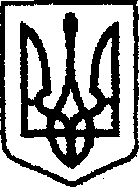 УКРАЇНАчернігівська обласна державна адміністраціяУПРАВЛІННЯ КАПІТАЛЬНОГО БУДІВНИЦТВАН А К А ЗПро подання суб’єктами декларування Управління е-деклараційВідповідно до статей 6, 41 Закону України «Про місцеві державні адміністрації», на виконання статей 45, 46, 52 Закону України «Про запобігання корупції», керуючись п. 17 роз’яснень Національного агентства з питань запобігання корупції від 03.02.2021 № 1 «Щодо застосування окремих положень Закону України «Про запобігання корупції» стосовно заходів фінансового контролю», н а к а з у ю:          1. Суб’єктам декларування, у тому числі тим, які припиняють або припинили свою діяльність в Управлінні, подавати шляхом заповнення на офіційному вебсайті Національного агентства з питань запобігання корупції (далі – Національне агентство) декларацію особи, уповноваженої на виконання функцій держави або місцевого самоврядування (далі – декларація) за формою, що визначається Національним агентством, в такому порядку:1.1. щорічно до 01 квітня подавати декларацію за минулий рік;          1.2. суб’єктам декларування, які припиняють свою діяльність в Управлінні, подавати декларацію за період, не охоплений раніше поданими деклараціями, не пізніше 20 робочих днів з дня припинення діяльності;          1.3. суб’єктам декларування, які припинили свою діяльність в Управлінні, наступного року після припинення діяльності до 01 квітня подавати декларацію за минулий рік;          1.4. суб’єктам декларування, посади яких належать до посад державної служби категорії «Б», у разі суттєвої зміни у майновому стані, а саме отримання доходу, придбання майна або здійснення видатку на суму, яка перевищує 50 прожиткових мінімумів, встановлених для працездатних осіб на 1 січня відповідного   року,   у   десятиденний   строк з   моменту    отримання   доходу, придбання   майна   або  здійснення  видатку  повідомляти  про це  Національнеагентство. 	Про заповнення  відповідної електронної  форми у  Єдиному  державномуреєстрі декларацій осіб, уповноважених на виконання функцій держави або місцевого самоврядування (далі – Реєстр) суб’єктам декларування повідомляти головного спеціаліста з питань запобігання та виявлення корупції Управління капітального будівництва Чернігівської обласної державної адміністрації в триденний термін після дати заповнення.          2. Головному спеціалісту з питань запобігання та виявлення корупції Управління капітального будівництва Чернігівської обласної державної адміністрації:          2.1. здійснювати перевірку факту подання декларацій суб’єктами декларування, які працюють (працювали) або припиняють свою діяльність в Управлінні, та повідомляти Національне агентство про випадки неподання чи несвоєчасного подання таких декларацій у визначеному законодавством порядку;          2.2. забезпечити надання суб’єктам декларування консультаційної допомоги з питань заповнення та подання декларацій;          2.3. доводити до відома суб’єктів декларування оновлені роз’яснення, матеріали, сервіси та інструменти щодо заповнення декларацій, положення законодавства щодо персональної відповідальності за порушення вимог фінансового контролю;          2.4. направляти суб’єктам декларування, які звільнилися протягом звітного періоду, а також тим, які перебувають у соціальній відпустці, нагадування про обов’язок подання декларації;          2.5. проводити для суб’єктів декларування навчання (тренінги)                   з питань е-декларування.  3. Контроль за виконанням наказу залишаю за собою. Начальник                                                                                   Богдан КРИВЕНКО  від 12.03.2021 р.        Чернігів                  № 34